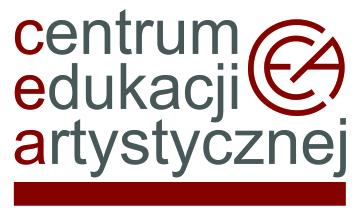 Szkoła Muzyczna I stopnia we WłodawieREGULAMIN Regionalne warsztaty wokalne dla dyrygentów chórów szkolnych i nauczycieli kształcenia słuchu i rytmiki szkół muzycznych I st. regionu lubelskiego.I ORGANIZATORZY WARSZTATÓW:1. Centrum Edukacji Artystycznej – główny organizator2. Szkoła Muzyczna I stopnia we WłodawieII CELE WARSZTATÓW:1.Podnoszenie jakości śpiewu chórów szkół muzycznych oraz uczniów klas młodszych w zakresie poprawności intonacyjnej oraz emisyjnej.2.Doskonalenie przez nauczycieli warsztatu pracy w zakresie emisji głosu oraz dyrygentury i metodyki prowadzenia chóru i zespołu wokalnego.3.Rozwijanie zainteresowania wspólnym śpiewem (uczniowie, nauczyciele, włączenie chętnych rodziców). 4.Wymiana doświadczeń pomiędzy nauczycielami.III ORGANIZACJA WARSZTATÓW:1. Warsztaty odbędą się w dniach 9-10 maja 2019r. w siedzibie Szkoły Muzycznej I st. we Włodawie.2. Organizację warsztatów koordynują i szczegółowych informacji udzielająDyrektor Paweł Łobacz tel.519 088 992 i Barbara Cedrowska tel.691 639 4533. Regionalne Warsztaty wokalne adresowane są do dyrygentów chórów szkół muzycznych i nauczycieli kształcenia słuchu i rytmiki w Szkołach Muzycznych I stopnia.4. Zgłoszenia należy przesyłać w terminie do 6 maja 2019 r. drogą elektroniczną 
na adres: smi@wlodawa.euW zgłoszeniu należy podać:1.Imię i nazwisko nauczyciela.2.Nazwę szkoły macierzystej.3.Jakie zajęcia nauczyciel prowadzi (chór, kształcenie słuchu, rytmika).4.Obecność przez oba dni czy tylko jeden (który).5.Chęć rezerwacji noclegu i obiadu.IV HARMONOGRAM WARSZTATÓW:Harmonogram imprezy:Dzień I 9 maja (czwartek)Tematyka: Emisja głosu, ruch w chórze.Prowadzący – mgr Jan Krutul, dyrygent, kompozytor, absolwent dyrygentury na UMFC oraz Podyplomowych Studiów Chórmistrzowskich na Akademii Muzycznej w Bydgoszczy; współpracownik Narodowego Forum Muzyki we Wrocławiu i Programu Akademia Chóralna – Śpiewająca Polska
13.15-14.15 - powitanie, wykład inauguracyjny, 14.15-14.45 - warsztaty z nauczycielami15.00–16.00 – praca z dziećmi z klas I-II c 6  SM we Włodawie
16.15-17.45 – praca z chórem B (dziecięcy) plus kl. III c 6 i I c 4 SM we Włodawie 18.00-19.30 – praca z chórem A (młodzieżowy mieszany 3-głosowy) SM we Włodawie
19.30-20.00 – podsumowanie dnia, konsultacjeDzień  II  10 maja (piątek)Tematyka: Emisja głosu, ruch w chórze.Prowadząca- dr Barbara Tritt, wokalistka, pedagog Akademii Muzycznej w Poznaniu, Podyplomowych Studiów Emisji Głosu na Akademii Muzycznej w Bydgoszczy oraz w Prywatnego Policealnego Studium Sztuki Wokalnej w Poznaniu; absolwentka Wydziału Wokalno-Aktorskiego Akademii Muzycznej w Bydgoszczy i Prywatnego Policealnego Studium Sztuki Wokalnej w Poznaniu9.00–10.00 - rozpoczęcie, wykład,10.00-10.30 - warsztaty z nauczycielami10.45–11.45 – praca z dziećmi – klasy I-II c 6  12-00-13.30 – praca z chórem B plus kl.III c 6 i I c 413.30-14.30 - obiad 14.30-16.00 – praca z chórem A młodzieżowym 16.00-16.30 – podsumowanie warsztatów, konsultacje, zakończenieIstnieje możliwość rezerwacji noclegów ze śniadaniem z 9 na 10maja oraz obiadu w dniu 10 maja. Prosimy o zaznaczenie chęci rezerwacji w zgłoszeniu.Wszelkie zmiany w harmonogramie warsztatów podane będą na stronie szkoły www.smi.wlodawa.eu